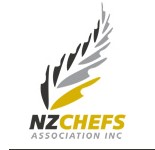 NZ Chefs Championships 2024Entry Form NZ Pastry Chef of the Year 2024AUT, Pastry Kitchen, cnr Mayoral Drive and Wellesley St, Auckland 9 August 2024 at 9.00 amEntries will be confirmed.NZ Chefs’ Board Contact for this event is John Kelleher  John.Kelleher@aut.ac.nz Sponsors:  Moffat NZ, Southern Hospitality, Nestlé Professional, Queen Professional, NZ Chefs, AUTTo enter, competitors must be a member of NZ Chefs.Entries close on 30th July 2024.Send completed entry forms to info@nzchefs.org.nzPayment of $45 to NZ Chefs for NZ Pastry Chef of YearPay $45 online through the NZ Chefs’ Shop (nzchefs.org.nz/shop) or fill in your credit card details below. Then send the completed application form to info@nzchefs.org.nzName on card: __________________________________________________________________________Date: ________________ Amount $_____________ Type of card: (Please circle)   Visa  /  MastercardCredit card number: _______________________________________ CVC ______ Expiry date ___/____OR paid online, date and receipt number __________________________________________________Name:Workplace:Email:Mobile Phone:Home address:Home address: